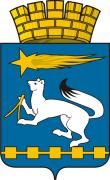 АДМИНИСТРАЦИЯ ГОРОДСКОГО ОКРУГА НИЖНЯЯ САЛДАП О С Т А Н О В Л Е Н И Е       29.01.2016                                                                                              № 49Нижняя Салда	В соответствии с пунктом 1.6. статьи 9 Федерального закона от 29 декабря 2012 года № 273-ФЗ «Об образовании в Российской Федерации» и пунктом 7 приказа Министерства образования и науки Российской Федерации от 22.01.2014  № 32 «Об утверждении Порядка приема граждан на обучение по образовательным программам начального общего, основного общего и среднего общего образования», администрация городского округа Нижняя Салда ПОСТАНОВЛЯЕТ:Закрепить территории за образовательными организациями городского округа Нижняя Салда, реализующими основные образовательные программы начального общего, основного общего, среднего общего образования согласно приложению.Считать утратившими силу постановление администрации городского округа Нижняя Салда № 499 от 28.04.2012 «Об утверждении административного регламента предоставления муниципальной услуги «Зачисление в общеобразовательное учреждение».Контроль за исполнением настоящего постановления возложить на начальника Управления образования администрации городского округа Р.В. Терехову.Опубликовать настоящее постановление в газете «Городской вестник - Нижняя Салда» и разместить на официальном сайте городского округа Нижняя Салда.Глава администрации городского округа 						                                  С.Н. ГузиковРайон 1.  Муниципальное общеобразовательное учреждение Гимназия, ул. Строителей, 14тел. 3-03-80Район 2. Муниципальное автономное общеобразовательное учреждение «Центр образования № 7», ул. Строителей, 21тел. 3-18-75, 3-19-40Район 3. Муниципальное бюджетное общеобразовательное учреждение «Средняя общеобразовательная школа № 10», ул. Фрунзе,11тел. 3-09-80Район 4. Муниципальное бюджетное общеобразовательное учреждение «Средняя общеобразовательная школа № 5», ул.К.Либкнехта, 79тел. 3-05-60Район 5 Муниципальное общеобразовательное учреждение «Основная общеобразовательная школа с. Акинфиево»ул. Центральная, 52, тел. 3-37-41О закреплении территорий за образовательными организациями  городского округа Нижняя Салда, реализующими основные образовательные программы начального общего, основного общего, среднего общего образованияПриложение к постановлению  администрации городского округа Нижняя Салда от 29.01.2016 № 49 «О закреплении территорий за образовательными организациями  городского округа Нижняя Салда, реализующими основные образовательные программы начального общего, основного общего, среднего общего образования»Описание границ прикрепленной территории(населенные пункты, улицы, номера домов)1 Микрорайон;Калинина;Мамина – Сибиряка;Новая;Победы;Строителей, №№ 2, 4, 8, с 32 по 44 (четные)Уральская;Фрунзе, №№ 95, 119 – 137 (нечетные), 137а.Описание границ прикрепленной территории(населенные пункты, улицы, номера домов)Строителей, 1, 3, 6, 21а, с 23 по 37 (нечетные), 26, 30, с 39 по 59 (нечетные), с 46 по 54 (четные), 56, 58Окт. Революции; Фрунзе, №№ 93, 138–160(четные); Энгельса, 96-120 (четные), 127-143 (нечетные), 141А.;Ломоносова;Советская №№ 4, 6, 8, 56, 77, 79, 81, 83;Пушкина.Описание границ прикрепленной территории(населенные пункты, улицы, номера домов)1 Мая;22 съезда КПСС;Бажова; Волкова;Володарского;Гагарина;Д.Бедного;Декабристов;Заводская;Зеленая;Зеленый Мыс;К. Маркса;Кирова; Комсомольская;Красноармейская;Крупской;Ленина;Луначарского, №№ 1 – 161(нечетные), №№ 2 – 162 (четные), № 161а, № 8а;Металлургов;М.Горького, № 1-39 (нечетные, № 2-34 (четные);П. Морозова;Партизанская;Пер. Январский;Пер. Рабочий;Пл. Свободы, № 4;Подбельского, №№ 1 – 127 (нечетные), №№ 2 – 90 (четные);Садовая;Советская, №№ 1 по 75 (нечетные), № 2, 5а, № 74;Свердлова, №№ 1 – 67 (нечетные), №№ 2 – 60 (четные), № 87;Станция Моховой;Стеклова;Т. Евсеева;Фрунзе, № 2- № 136 (четные), № 1- № 91 (нечетные);Чкалова;Энгельса, № 1 по № 125 (нечетные), № 2 по № 94 (четные).Описание границ прикрепленной территории(населенные пункты, улицы, номера домов)1 Привокзальная;2 Привокзальная;3 Привокзальная;8  Марта;Запрудная;Заречная;К. Либкнехта;Кузьмина;Лермонтова;Луначарского, №№ 163 – 231 (нечетные), №№ 164 – 224 (четные);М. Горького, №№ 41 – 99 (нечетные), 57А; Малютина;Механизаторов;Мира;Набережная;Нагорная; П. Коммуны;Пер. Добровольцев;Пер. Коммунаров;Пер. Красногвардейцев;Пер. Краснофлотцев;Пер. Молодежный;Пер. Строителей;Пионеров;Подбельского, №№  129 – 139 (нечетные), №№ 92 – 110 (четные);Привокзальная;Пугачева;Р. Люксембург;Р. Молодежи;Республиканская;с. Медведево;Сакко и Ванцетти;Свердлова, №№ 69 – 121 (нечетные), №№ 62 – 134 (четные), № 174;Совхозная;Степана Разина;Терешковой;Титова;Урицкого;Фурманова;Чапаева;Шульгина.Описание границ прикрепленной территории(населенные пункты, улицы, номера домов)с. Акинфиевоп. Встречап. Шайтанский Рудник